Фототаблица от 05.02.2020по адресу: ХМАО-Югра, г. Сургут, шоссе Нефтеюганское, дом 46/1. Съемка проводилась в 15 часов 37 минут. Фото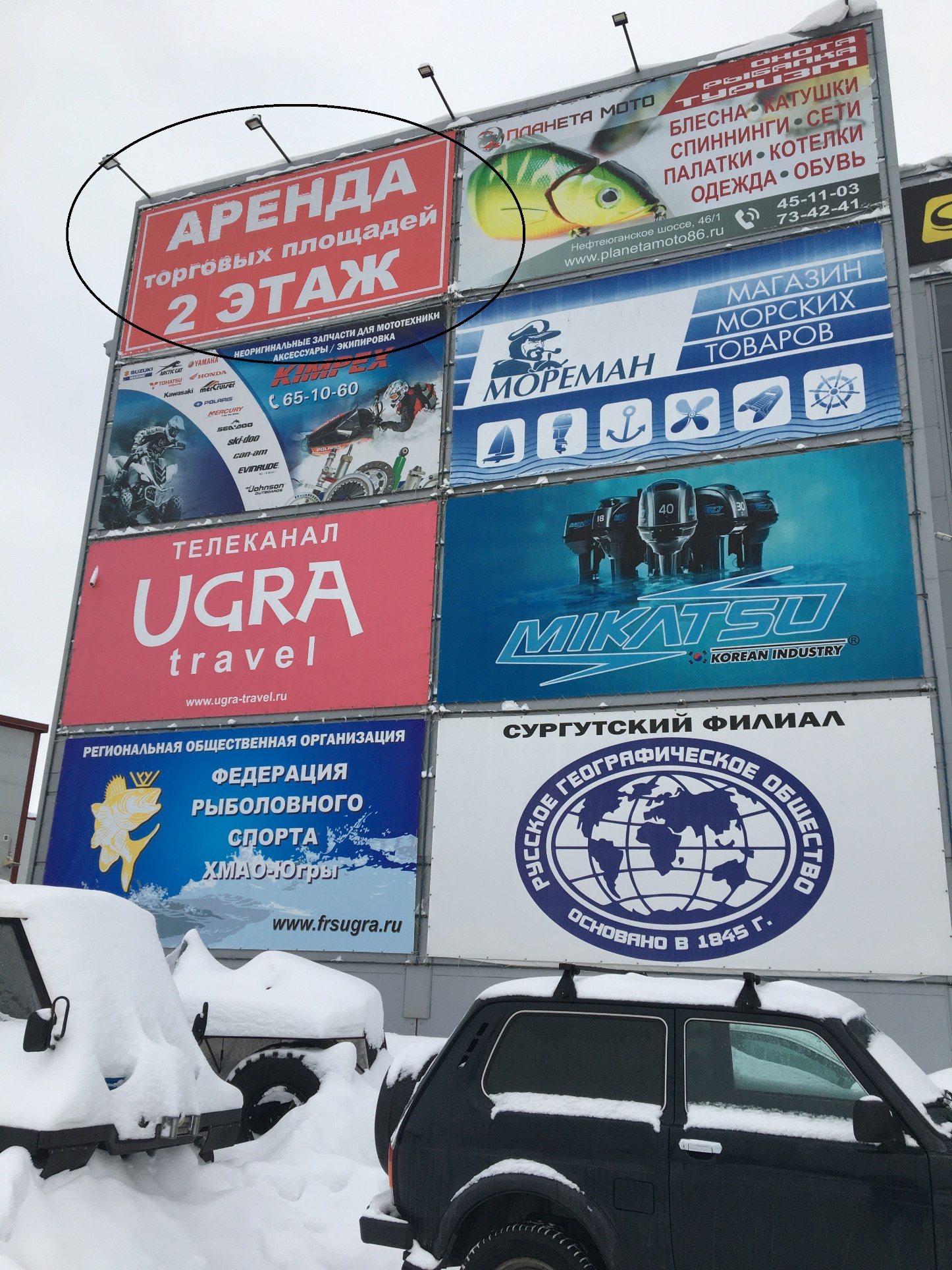 Главный специалист                    								                    Большаков А.А.отдела административного контроляконтрольного управления Администрации города           